South KoreaSouth KoreaSouth KoreaSouth KoreaFebruary 2027February 2027February 2027February 2027MondayTuesdayWednesdayThursdayFridaySaturdaySunday1234567Korean New Year8910111213141516171819202122232425262728NOTES: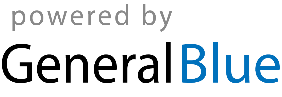 